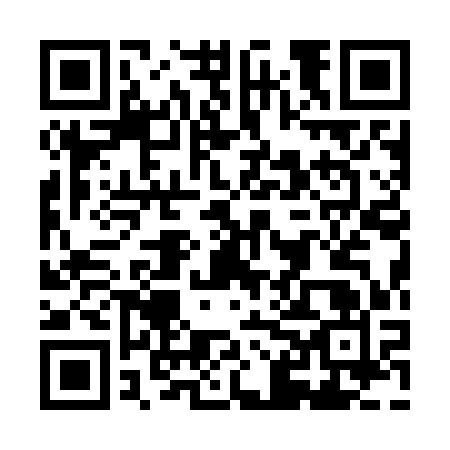 Ramadan times for Exmouth, AustraliaMon 11 Mar 2024 - Wed 10 Apr 2024High Latitude Method: NonePrayer Calculation Method: Muslim World LeagueAsar Calculation Method: ShafiPrayer times provided by https://www.salahtimes.comDateDayFajrSuhurSunriseDhuhrAsrIftarMaghribIsha11Mon5:095:096:2412:333:596:436:437:5312Tue5:105:106:2412:333:596:426:427:5213Wed5:105:106:2512:333:596:416:417:5114Thu5:115:116:2512:333:586:406:407:5015Fri5:115:116:2612:323:586:396:397:4916Sat5:115:116:2612:323:586:386:387:4817Sun5:125:126:2612:323:576:376:377:4718Mon5:125:126:2712:323:576:366:367:4619Tue5:135:136:2712:313:566:356:357:4520Wed5:135:136:2712:313:566:346:347:4421Thu5:135:136:2812:313:566:336:337:4322Fri5:145:146:2812:303:556:326:327:4223Sat5:145:146:2812:303:556:316:317:4124Sun5:155:156:2912:303:546:316:317:4025Mon5:155:156:2912:293:546:306:307:3926Tue5:155:156:2912:293:536:296:297:3827Wed5:165:166:3012:293:536:286:287:3728Thu5:165:166:3012:293:526:276:277:3729Fri5:165:166:3012:283:526:266:267:3630Sat5:175:176:3112:283:516:256:257:3531Sun5:175:176:3112:283:516:246:247:341Mon5:175:176:3112:273:506:236:237:332Tue5:175:176:3212:273:506:226:227:323Wed5:185:186:3212:273:496:216:217:314Thu5:185:186:3212:263:496:206:207:305Fri5:185:186:3312:263:486:196:197:296Sat5:195:196:3312:263:486:196:197:287Sun5:195:196:3312:263:476:186:187:288Mon5:195:196:3412:253:476:176:177:279Tue5:205:206:3412:253:466:166:167:2610Wed5:205:206:3412:253:466:156:157:25